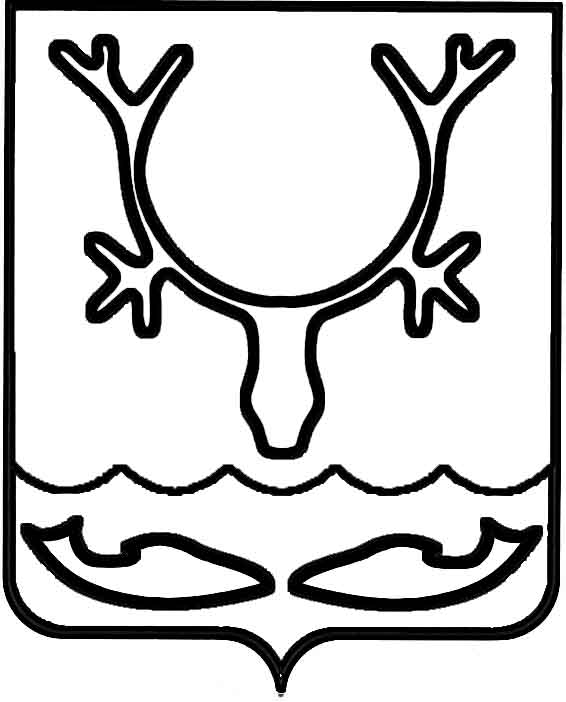 Администрация МО "Городской округ "Город Нарьян-Мар"ПОСТАНОВЛЕНИЕот “____” __________________ № ____________		г. Нарьян-МарВ соответствии с Федеральными законами от 06.10.2003 № 131-ФЗ "Об общих принципах организации местного самоуправления в Российской Федерации",                        от 28.12.2009 № 381-ФЗ "Об основах государственного регулирования                     торговой деятельности в Российской Федерации", приказом Управления                                                   по агропромышленному комплексу и ветеринарии Ненецкого автономного округа             от 23.04.2012 № 11-од "Об утверждении порядка разработки и утверждения органами местного самоуправления муниципальных образований Ненецкого автономного округа схемы размещения нестационарных торговых объектов на территории Ненецкого автономного округа" Администрация МО "Городской округ "Город Нарьян-Мар"П О С Т А Н О В Л Я Е Т: Внести в Методику расчета начальной цены права на заключение договора на размещение нестационарного торгового объекта, утвержденную постановлением Администрации МО "Городской округ "Город Нарьян-Мар" от 23.07.2012 № 1613             "О размещении нестационарных торговых объектов на территории МО "Городской округ "Город Нарьян-Мар", следующие изменения:Строки 3 и 4 таблицы 1 изложить в следующей редакции:"".Строки 3 и 4 таблицы 3 изложить в следующей редакции:"".2.	Настоящее постановление вступает в силу с момента его принятия и подлежит официальному опубликованию.2209.20161013О внесении изменений в Методику расчета начальной цены права на заключение договора на размещение нестационарного торгового объекта, утвержденную постановлением Администрации МО "Городской округ "Город Нарьян-Мар"                 от 23.07.2012 № 1613Микр. ул. 60 лет Октября, ул. Рабочая, ул. Калмыкова,                           ул. Строительная, ул. Авиаторов, ул. Швецова1500Микрорайоны, необеспеченные услугами торговых организаций (ул. Совхозная, ул. Российская, ул. Сущинского, ул. Светлая,              ул. Рябиновая)1000Микрорайоны: Качгорт, п. Лесозавод, Новый поселок                 (ул. 60 лет Октября, ул. Строительная, ул. Рабочая, ул. Калмыкова)ул. Авиаторов, ул. Швецова0,5Микрорайоны, необеспеченные услугами торговых организаций (ул. Совхозная, ул. Российская, ул. Сущинского, ул. Светлая,                      ул. Рябиновая)0,2И.о. главы МО "Городской округ "Город Нарьян-Мар" А.Б.Бебенин